                                       ПРОЕКТ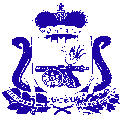 СОВЕТ ДЕПУТАТОВ  ЛЕХМИНСКОГО СЕЛЬСКОГО ПОСЕЛЕНИЯ ХОЛМ-ЖИРКОВСКОГО РАЙОНА СМОЛЕНСКОЙ ОБЛАСТИР Е Ш Е Н И Еот      года                   №  О внесение изменений в решение Совета депутатов Лехминского сельского поселения Холм-Жирковского района Смоленской области от 25.12.2019г. № 60 «О бюджете муниципального           образования Лехминского сельского поселения Холм-Жирковский район Смоленской области на 2020 год и на    плановый период 2021 и 2022  годов»Руководствуясь Федеральным законом от 06.10.2003 № 131- ФЗ «Об общих принципах организации местного самоуправления в Российской Федерации», Бюджетным кодексом Российской Федерации, областным законом «Об областном бюджете на 2020 год и на плановый период 2021 и 2022 годов», Уставом  муниципального образования Лехминского сельского поселения Холм-Жирковского района Смоленской области Совет депутатов Лехминского сельского поселения Холм-Жирковского района Смоленской области РЕШИЛ:Статья 11. Утвердить основные характеристики  бюджета муниципального образования  Лехминского сельского поселения Холм-Жирковского  района Смоленской области (далее - местный бюджет) на 2020 год:1) общий объем доходов  местного бюджета   в сумме 19 168,9 тыс. рублей, в том числе объем безвозмездных поступлений в сумме 15 974,3 тыс. рублей, из которых объем получаемых межбюджетных трансфертов – 15 974,3 тыс. рублей;2) общий объем расходов местного бюджета  в   сумме 19 168,9 тыс. рублей;3) дефицит местного бюджета в сумме 0,0 тыс. рублей.2. Приложение 1 «Источники финансирования дефицита бюджета Лехминского сельского поселения Холм-Жирковского района Смоленской области на 2020 год» изложить в новой редакции в связи с изменением в доходной и  расходной части бюджета и изменениями лимитов (прилагается).3. Приложение 8 «Прогнозируемые безвозмездные поступления в бюджет Лехминского сельского поселения Холм-Жирковского района Смоленской области на 2020 год» изложить в новой редакции в связи с изменением в доходной части бюджета и изменениями лимитов (прилагается).4. Приложение 10 «Распределение бюджетных ассигнований по разделам, подразделам, целевым статьям (муниципальным программам и не программным направлениям деятельности), группам (группам и подгруппам) видов расходов классификации расходов бюджета на 2020 год» изложить в новой редакции в связи с изменением в расходной части бюджета и изменениями лимитов (прилагается).5. Приложение 12 «Распределение бюджетных ассигнований по целевым статьям (муниципальным программам и не программным направлениям деятельности), группам (группам и подгруппам) видов расходов классификации расходов бюджета на 2020 год» изложить в новой редакции в связи с изменением в расходной части бюджета и изменениями лимитов (прилагается).6. Приложение 14 «Ведомственная структура расходов местного  бюджета (распределение бюджетных ассигнований по главным распорядителям бюджетных средств, разделам, подразделам, целевым статьям (муниципальным программам и не программным направлениям деятельности), группам (группам и подгруппам) видов расходов классификации расходов бюджетов) на 2020 год» изложить в новой редакции в связи с изменением в расходной части бюджета и изменениями лимитов (прилагается).7. Приложение 16 «Распределение бюджетных ассигнований по муниципальным программам и не программным направлениям деятельности на 2020 год» изложить в новой редакции в связи с изменением в  расходной части бюджета и изменениями лимитов (прилагается).Заместитель Главы муниципального образованияЛехминского сельского поселенияХолм-Жирковского районаСмоленской области                                                                             Л.В. ПоляковаИсточники финансирования дефицита бюджета муниципального образования Лехминского сельского поселения Холм-Жирковского района Смоленской области на 2020 год(тыс. руб.)Приложение  10к решению Совета депутатов Лехминского сельского поселения Холм-Жирковского района Смоленской области  «О бюджете муниципального образования Лехминского сельского поселения Холм-Жирковского района Смоленской области на 2020 год и на плановый период 2021 и 2022 годов» от  25.12.2019 года № 60Распределение бюджетных ассигнований по разделам, подразделам, целевым статьям (муниципальным программам и не программным направлениям деятельности), группам (группам и подгруппам) видов расходов классификации расходов бюджетов на 2020 год(тыс.руб.)Приложение  12к решению Совета депутатов Лехминского сельского поселения Холм-Жирковского района Смоленской области  «О бюджете муниципального образования Лехминского сельского поселения Холм-Жирковского района Смоленской области на 2020 год и на плановый период 2021 и 2022 годов» от  25.12.2019 года № 60Распределение бюджетных ассигнований по целевым статьям (муниципальным программам и не программным направлениям деятельности), группам (группам и подгруппам) видов расходов классификации расходов бюджетов на 2020 год(тыс.руб.)Приложение  14к решению Совета депутатов Лехминского сельского поселения Холм-Жирковского района Смоленской области  «О бюджете муниципального образования Лехминского сельского поселения Холм-Жирковского района Смоленской области на 2020 год и на плановый период 2021 и 2022 годов» от  25.12.2019 года № 60Ведомственная структура расходов местного  бюджета (распределение бюджетных ассигнований по главным распорядителям бюджетных средств, разделам, подразделам, целевым статьям (муниципальным программам и не программным направлениям деятельности), группам (группам и подгруппам) видов расходов классификации расходов бюджетов на 2020 год(тыс.руб.)Приложение  16к решению Совета депутатов Лехминского сельского поселения Холм-Жирковского района Смоленской области  «О бюджете муниципального образования Лехминского сельского поселения Холм-Жирковского района Смоленской области на 2020 год и на плановый период 2021 и 2022 годов» от  25.12.2019 года № 60Распределение бюджетных ассигнований по муниципальным программам и не программным направлениям деятельности на 2020 год (тыс.руб.)Пояснительная запискак решению Совета депутатов  Лехминского сельского поселения  «О внесении изменений в решение Совета депутатов Лехминского сельского поселения Холм-Жирковского района Смоленской области от 25.12.2019г. № 60 «О бюджете муниципального образования Лехминского сельского поселения Холм-Жирковского района Смоленской области на 2020 год и на плановый период 2021 и 2022 годов»1. Доходы бюджета муниципального образования Лехминского сельского поселения на 2020 год утверждены в общей сумме 19 168,9 тыс. рублей, в том числе объём безвозмездных поступлений в сумме 15 974,3 тыс. рублей, из которых объём получаемых межбюджетных трансфертов от других бюджетов бюджетной системы 15 974,3 тыс. рублей. Решением утвержден общий объём расходов бюджета муниципального образования в сумме 19 168,9 тыс. рублей.Данным решением утвержден предельный размер дефицита бюджета муниципального образования в размере 0,0 тыс. рублей  или  0 % от утвержденного общего годового объема доходов бюджета без учета безвозмездных поступлений.ДОХОДЫ: + 22 447,78РАСХОДЫ: + 22 447,78Приложение  1к решению Совета депутатов Лехминского сельского поселения Холм-Жирковского района Смоленской области  «О бюджете муниципального образования Лехминского сельского поселения Холм-Жирковского района Смоленской области на 2020 год и на плановый период 2021 и 2022 годов» от  25.12.2019 года № 60КодНаименование кода группы, подгруппы, статьи, вида источника финансирования дефицитов бюджетов, кода классификации операций сектора государственного управления, относящихся к источникам финансирования дефицитов бюджетовСумма12301 00 00 00 00 0000 000ИСТОЧНИКИ  ВНУТРЕННЕГО ФИНАНСИРОВАНИЯ ДЕФИЦИТОВ БЮДЖЕТОВ0,001 05 00 00 00 0000 000Изменение остатков средств на счетах по учету средств бюджетов0,001 05 00 00 00 0000 500Увеличение остатков средств бюджетов- 19 168,901 05 02 00 00 0000 500Увеличение прочих остатков средств бюджетов- 19 168,901 05 02 01 00 0000 510Увеличение прочих остатков денежных средств бюджетов- 19 168,901 05 02 01 10 0000 510Увеличение прочих остатков денежных средств бюджетов  сельских поселений- 19 168,901 05 00 00 00 0000 600Уменьшение остатков средств бюджетов19 168,901 05 02 00 00 0000 600Уменьшение прочих остатков средств бюджетов19 168,901 05 02 01 00 0000 610Уменьшение прочих остатков денежных средств бюджетов19 168,901 05 02 01 10 0000 610Уменьшение прочих остатков денежных средств бюджетов сельских поселений19 168,9                                                              Приложение 8к решению Совета депутатов Лехминского сельского поселения Холм-Жирковского района Смоленской области  «О бюджете муниципального образования Лехминского сельского поселения Холм-Жирковского района Смоленской области на 2020 год и на плановый период 2021 и 2022 годов» от  25.12.2019 года №  60                                                              Приложение 8к решению Совета депутатов Лехминского сельского поселения Холм-Жирковского района Смоленской области  «О бюджете муниципального образования Лехминского сельского поселения Холм-Жирковского района Смоленской области на 2020 год и на плановый период 2021 и 2022 годов» от  25.12.2019 года №  60Прогнозируемые безвозмездные поступления Прогнозируемые безвозмездные поступления Прогнозируемые безвозмездные поступления в  бюджет муниципального образования Лехминского сельского поселения Холм-Жирковского района Смоленской области  на 2020 годв  бюджет муниципального образования Лехминского сельского поселения Холм-Жирковского района Смоленской области  на 2020 годв  бюджет муниципального образования Лехминского сельского поселения Холм-Жирковского района Смоленской области  на 2020 год(тыс. рублей)(тыс. рублей)(тыс. рублей)КОДНаименование кода доходов бюджетаСумма1232 00 00000 00 0000 000БЕЗВОЗМЕЗДНЫЕ ПОСТУПЛЕНИЯ15 974,3 2 02 00000 00 0000 000БЕЗВОЗМЕЗДНЫЕ ПОСТУПЛЕНИЯ ОТ ДРУГИХ БЮДЖЕТОВ БЮДЖЕТНОЙ СИСТЕМЫ РОССИЙСКОЙ ФЕДЕРАЦИИ15 974,32 02 10000 00 0000 150Дотации бюджетам бюджетной системы Российской Федерации3 750,82 02 16001 00 0000 150Дотации на выравнивание бюджетной обеспеченности из бюджетов муниципальных районов, городских округов с внутригородским делением3 750,82 02 16001 10 0000 150Дотации бюджетам сельских поселений на выравнивание бюджетной обеспеченности из бюджетов муниципальных районов3 750,82 02 25576 00 0000 150Субсидии бюджетам на обеспечение комплексного развития сельских территорий12 095,32 02 25576 10 0000 150Субсидии бюджетам сельских поселений на обеспечение комплексного развития сельских территорий12 095,32 02 30000 00 0000 150Субвенции бюджетам бюджетной системы Российской Федерации70,8 2 02 35118 00 0000 150Субвенции бюджетам на осуществление первичного воинского учета на территориях, где отсутствуют военные комиссариаты70,8 2 02 35118 10 0000 150Субвенции бюджетам сельских поселений на осуществление первичного воинского учета на территориях, где отсутствуют военные комиссариаты70,82 02 40000 00 0000 150Иные межбюджетные трансферты57,42 02 49999 00 0000 150Прочие межбюджетные трансферты, передаваемые бюджетам57,42 02 49999 10 0000 150Прочие межбюджетные трансферты, передаваемые бюджетам сельских поселений57,4НаименованиеРазделПодразделЦелевая статьяВид расходовСУММА123456ОБЩЕГОСУДАРСТВЕННЫЕ ВОПРОСЫ014 563,36Функционирование высшего должностного лица субъекта Российской Федерации и муниципального образования0102590,22Обеспечение деятельности Главы муниципального образования010277 0 00 00000590,22Расходы на обеспечение функций органов местного самоуправления010277 0 00 00140590,22Расходы на выплаты персоналу в целях обеспечения выполнения функций государственными (муниципальными) органами, казенными учреждениями, органами управления государственными внебюджетными фондами010277 0 00 00140100590,22Расходы на выплаты персоналу государственных (муниципальных) органов010277 0 00 00140120590,22Функционирование Правительства Российской Федерации, высших исполнительных органов государственной власти субъектов Российской Федерации, местных администраций01043 915,84Муниципальная программа "Комплексное развитие территории Лехминского сельского поселения Холм-Жирковского района Смоленской области010420 0 00 000003 915,84Обеспечивающая подпрограмма010420 5 00 000003 915,84Основное мероприятие "Обеспечение организационных условий для реализации муниципальной программы"010420 5 01 000003 915,84Расходы на обеспечение функций органов местного самоуправления010420 5 01 001403 915,84Расходы на выплаты персоналу в целях обеспечения выполнения функций государственными (муниципальными) органами, казенными учреждениями, органами управления государственными внебюджетными фондами010420 5 01 001401003 427,02Расходы на выплаты персоналу государственных (муниципальных) органов010420 5 01 001401203 427,02Закупка товаров, работ и услуг для обеспечения государственных (муниципальных) нужд010420 5 01 00140200479,43Иные закупки товаров, работ и услуг для обеспечения государственных (муниципальных) нужд010420 5 01 00140240479,43Иные бюджетные ассигнования010420 5 01 001408009,39Уплата налогов, сборов и иных платежей010420 5 01 001408509,39Обеспечение деятельности финансовых, налоговых и таможенных органов и органов финансового (финансово-бюджетного) надзора010627,30Не программные расходы органов местного самоуправления010682 0 00 0000027,30Расходы бюджетов поселений по передаче полномочий в бюджет муниципального района в соответствии с заключенными соглашениями010682 2 00 0000027,30Расходы бюджета Лехминского сельского поселения по передаче полномочий в бюджет муниципального района в соответствии с заключенными соглашениями в части внешнего финансового контроля010682 2 00 П107019,30Межбюджетные трансферты010682 2 00 П107050019,30Иные межбюджетные трансферты010682 2 00 П107054019,30Расходы бюджета Лехминского сельского поселения по передаче полномочий в бюджет муниципального района в соответствии с заключенными соглашениями  в части исполнения бюджета поселения и осуществления внутреннего муниципального финансового контроля010682 2 00 П20708,00Межбюджетные трансферты010682 2 00 П20705008,00Иные межбюджетные трансферты010682 2 00 П20705408,00Резервные фонды 011130,00Резервные фонды местных администраций0111870000000030,00Расходы за счет средств резервного фонда Администрации муниципального образования0111870002888030,00Иные бюджетные ассигнования0111870002888080030,00Резервные средства0111870002888087030,00НАЦИОНАЛЬНАЯ ОБОРОНА0270,80Мобилизационная и вневойсковая подготовка020370,80Не программные расходы органов местного самоуправления020382 0 00 0000070,80Прочие расходы за счет межбюджетных трансфертов других уровней020382 1 00 0000070,80Осуществление первичного воинского учета на территориях, где отсутствуют военные комиссариаты020382 1 00 5118070,80Расходы на выплаты персоналу в целях обеспечения выполнения функций государственными (муниципальными) органами, казенными учреждениями, органами управления государственными внебюджетными фондами020382 1 00 5118010044,18Расходы на выплаты персоналу государственных (муниципальных) органов020382 1 00 5118012044,18Закупка товаров, работ и услуг для обеспечения государственных (муниципальных) нужд020382 1 00 5118020026,62Иные закупки товаров, работ и услуг для обеспечения государственных (муниципальных) нужд020382 1 00 5118024026,62НАЦИОНАЛЬНАЯ ЭКОНОМИКА041 932,40Дорожное хозяйство (дорожные фонды)04091 932,40Муниципальная программа "Комплексное развитие территории Лехминского сельского поселения Холм-Жирковского района Смоленской области040920 0 00 000001 932,40Подпрограмма "Развитие улично-дорожной сети на территории Лехминского сельского поселения"040920 2 00 000001 932,40Основное мероприятие "Обеспечение дорожной деятельности"040920 2 01 000001 932,40Расходы на содержание автомобильных дорог в границах поселения за счет средств дорожного фонда040920 2 01 206001 932,40Закупка товаров, работ и услуг для обеспечения государственных (муниципальных) нужд040920 2 01 206002001 932,40Иные закупки товаров, работ и услуг для обеспечения государственных (муниципальных) нужд040920 2 01 206002401 932,40ЖИЛИЩНО-КОММУНАЛЬНОЕ ХОЗЯЙСТВО0512 470,71Коммунальное хозяйство050212 398,26Муниципальная программа "Комплексное развитие территории Лехминского сельского поселения Холм-Жирковского района Смоленской области050220 0 00 0000068,00Подпрограмма "Благоустройство территории Лехминского сельского поселения"050220 1 00 0000068,00Основное мероприятие "Обеспечение мероприятий в области жилищно-коммунального хозяйства"050220 1 01 0000068,00Расходы на мероприятия в области жилищно-коммунального хозяйства050220 1 01 2051068,00Закупка товаров, работ и услуг для обеспечения государственных (муниципальных) нужд050220 1 01 2051020068,00Иные закупки товаров, работ и услуг для обеспечения государственных (муниципальных) нужд050220 1 01 2051024068,00Муниципальная программа "Комплексное развитие ст. Канютино Холм-Жирковского района Смоленской области"050229 0 00 0000012 295,26Основное мероприятие "Газификация жилой зоны ст. Канютино"050229 Я 01 0000012 295,26Обеспечение комплексного развития сельских территорий (реализация проектов комплексного развития сельских территорий)050229 Я 01 L576912 295,26Капитальные вложения в объекты государственной (муниципальной) собственности050229 Я 01 L576940012 295,26Бюджетные инвестиции050229 Я 01 L576941012 295,26Резервные фонды местных администраций050287 0 00 0000035,00Расходы за счет средств резервного фонда Администрации муниципального образования "Холм-Жирковский район" Смоленской области050287 0 00 2777035,00Закупка товаров, работ и услуг для обеспечения государственных (муниципальных) нужд050287 0 00 2777020035,00Иные закупки товаров, работ и услуг для обеспечения государственных (муниципальных) нужд050287 0 00 2777024035,00Благоустройство050372,45Муниципальная программа "Комплексное развитие территории Лехминского сельского поселения Холм-Жирковского района Смоленской области050320 0 00 0000050,00Подпрограмма "Благоустройство территории Лехминского сельского поселения"050320 1 00 0000050,00Основное мероприятие "Обеспечение мероприятий в области благоустройства"050320 1 02 0000050,00Расходы на уличное освещение и обслуживание050320 1 02 2054050,00Закупка товаров, работ и услуг для обеспечения государственных (муниципальных) нужд050320 1 02 2054020050,00Иные закупки товаров, работ и услуг для обеспечения государственных (муниципальных) нужд050320 1 02 2054024050,00Резервные фонды местных администраций0503870000000022,45Расходы за счет средств резервного фонда Администрации муниципального образования "Холм-Жирковский район" Смоленской области0503870002777022,45              Закупка товаров, работ и услуг для обеспечения государственных (муниципальных) нужд0503870002777020022,45                Иные закупки товаров, работ и услуг для обеспечения государственных (муниципальных) нужд0503870002777024022,45СОЦИАЛЬНАЯ ПОЛИТИКА10131,61Пенсионное обеспечение1001131,61Не программные расходы органов местного самоуправления100182 0 00 00000131,61Расходы по оказанию мер социальной поддержки отдельным категориям граждан100182 3 00 00000131,61Пенсии за выслугу лет лицам, замещавшим муниципальные должности, должности муниципальной службы (муниципальные должности муниципальной  службы)100182 3 00 70630131,61Социальное обеспечение и иные выплаты населению100182 3 00 70630300131,61Публичные нормативные социальные выплаты гражданам100182 3 00 70630310131,61НаименованиеЦелевая статьяВид расходовСУММА1234Муниципальная программа "Комплексное развитие территории Лехминского сельского поселения Холм-Жирковского района Смоленской области20 0 00 000005 966,24Подпрограмма "Благоустройство территории Лехминского сельского поселения"20 1 00 00000118,00Подпрограмма "Благоустройство территории Лехминского сельского поселения"20 1 00 0000068,00Основное мероприятие "Обеспечение мероприятий в области жилищно-коммунального хозяйства"20 1 01 0000068,00Расходы на мероприятия в области жилищно-коммунального хозяйства20 1 01 2051068,00Закупка товаров, работ и услуг для обеспечения государственных (муниципальных) нужд20 1 01 2051020068,00Иные закупки товаров, работ и услуг для обеспечения государственных (муниципальных) нужд20 1 01 2051024068,00Основное мероприятие "Обеспечение мероприятий в области благоустройства"20 1 02 0000050,00Расходы на уличное освещение и обслуживание20 1 02 2054050,00Закупка товаров, работ и услуг для обеспечения государственных (муниципальных) нужд20 1 02 2054020050,00Иные закупки товаров, работ и услуг для обеспечения государственных (муниципальных) нужд20 1 02 2054024050,00Подпрограмма "Развитие улично-дорожной сети на территории Лехминского сельского поселения"20 2 00 000001 932,40Основное мероприятие "Обеспечение дорожной деятельности"20 2 01 000001 932,40Расходы на содержание автомобильных дорог в границах поселения за счет средств дорожного фонда20 2 01 206001 932,40Закупка товаров, работ и услуг для обеспечения государственных (муниципальных) нужд20 2 01 206002001 932,40Иные закупки товаров, работ и услуг для обеспечения государственных (муниципальных) нужд20 2 01 206002401 932,40Обеспечивающая подпрограмма20 5 00 000003 915,84Основное мероприятие "Обеспечение организационных условий для реализации муниципальной программы"20 5 01 000003 915,84Расходы на обеспечение функций органов местного самоуправления20 5 01 001403 915,84Расходы на выплаты персоналу в целях обеспечения выполнения функций государственными (муниципальными) органами, казенными учреждениями, органами управления государственными внебюджетными фондами20 5 01 001401003 427,02Расходы на выплаты персоналу государственных (муниципальных) органов20 5 01 001401203 427,02Закупка товаров, работ и услуг для обеспечения государственных (муниципальных) нужд20 5 01 00140200479,43Иные закупки товаров, работ и услуг для обеспечения государственных (муниципальных) нужд20 5 01 00140240479,43Иные бюджетные ассигнования20 5 01 001408009,39Уплата налогов, сборов и иных платежей20 5 01 001408509,39Муниципальная программа "Комплексное развитие ст. Канютино Холм-Жирковского района Смоленской области"29 0 00 0000012 295,26Основное мероприятие "Газификация жилой зоны ст. Канютино"29 Я 01 0000012 295,26Обеспечение комплексного развития сельских территорий (реализация проектов комплексного развития сельских территорий)29 Я 01 L576912 295,26Капитальные вложения в объекты государственной (муниципальной) собственности29 Я 01 L576940012 295,26Бюджетные инвестиции29 Я 01 L576941012 295,26Обеспечение деятельности Главы муниципального образования77 0 00 00000590,22Расходы на обеспечение функций органов местного самоуправления77 0 00 00140590,22Расходы на выплаты персоналу в целях обеспечения выполнения функций государственными (муниципальными) органами, казенными учреждениями, органами управления государственными внебюджетными фондами77 0 00 00140100590,22Расходы на выплаты персоналу государственных (муниципальных) органов77 0 00 00140120590,22Не программные расходы органов местного самоуправления82 0 00 00000229,71Прочие расходы за счет межбюджетных трансфертов других уровней82 1 00 0000070,80Осуществление первичного воинского учета на территориях, где отсутствуют военные комиссариаты82 1 00 5118070,80Расходы на выплаты персоналу в целях обеспечения выполнения функций государственными (муниципальными) органами, казенными учреждениями, органами управления государственными внебюджетными фондами82 1 00 5118010044,18Расходы на выплаты персоналу государственных (муниципальных) органов82 1 00 5118012044,18Закупка товаров, работ и услуг для обеспечения государственных (муниципальных) нужд82 1 00 5118020026,62Иные закупки товаров, работ и услуг для обеспечения государственных (муниципальных) нужд82 1 00 5118024026,62Расходы бюджетов поселений по передаче полномочий в бюджет муниципального района в соответствии с заключенными соглашениями82 2 00 0000027,30Расходы бюджета Лехминского сельского поселения по передаче полномочий в бюджет муниципального района в соответствии с заключенными соглашениями в части внешнего финансового контроля82 2 00 П107027,30Межбюджетные трансферты82 2 00 П107050019,30Иные межбюджетные трансферты82 2 00 П107054019,30Расходы бюджета Лехминского сельского поселения по передаче полномочий в бюджет муниципального района в соответствии с заключенными соглашениями  в части исполнения бюджета поселения и осуществления внутреннего муниципального финансового контроля82 2 00 П20708,00Межбюджетные трансферты82 2 00 П20705008,00Иные межбюджетные трансферты82 2 00 П20705408,00Расходы по оказанию мер социальной поддержки отдельным категориям граждан82 3 00 00000131,61Пенсии за выслугу лет лицам, замещавшим муниципальные должности, должности муниципальной службы (муниципальные должности муниципальной  службы)82 3 00 70630131,61Социальное обеспечение и иные выплаты населению82 3 00 70630300131,61Публичные нормативные социальные выплаты гражданам82 3 00 70630310131,61Резервные фонды местных администраций87 0 00 0000087,45Расходы за счет средств резервного фонда Администрации муниципального образования "Холм-Жирковский район" Смоленской области87 0 00 2777057,45Закупка товаров, работ и услуг для обеспечения государственных (муниципальных) нужд87 0 00 2777020057,45Иные закупки товаров, работ и услуг для обеспечения государственных (муниципальных) нужд87 0 00 2777024057,45Расходы за счет средств резервного фонда Администрации муниципального образования87 0 00 2888030,00Иные бюджетные ассигнования87 0 00 2888080030,00Резервные средства87 0 00 2888087030,00НаименованиеКод главного распорядителя средств местного бюджета (прямого получателя)РазделПодразделЦелевая статья расходовВид расходовСУММА1234567Администрация Лехминского сельского поселения Холм-Жирковского района Смоленской области91419 168,88ОБЩЕГОСУДАРСТВЕННЫЕ ВОПРОСЫ914014 563,36Функционирование высшего должностного лица субъекта Российской Федерации и муниципального образования9140102590,22Обеспечение деятельности Главы муниципального образования914010277 0 00 00000590,22Расходы на обеспечение функций органов местного самоуправления914010277 0 00 00140590,22Расходы на выплаты персоналу в целях обеспечения выполнения функций государственными (муниципальными) органами, казенными учреждениями, органами управления государственными внебюджетными фондами914010277 0 00 00140100590,22Расходы на выплаты персоналу государственных (муниципальных) органов914010277 0 00 00140120590,22Функционирование Правительства Российской Федерации, высших исполнительных органов государственной власти субъектов Российской Федерации, местных администраций91401043 915,84Муниципальная программа "Комплексное развитие территории Лехминского сельского поселения Холм-Жирковского района Смоленской области914010420 0 00 000003 915,84Обеспечивающая подпрограмма914010420 5 00 000003 915,84Основное мероприятие "Обеспечение организационных условий для реализации муниципальной программы"914010420 5 01 000003 915,84Расходы на обеспечение функций органов местного самоуправления914010420 5 01 001403 915,84Расходы на выплаты персоналу в целях обеспечения выполнения функций государственными (муниципальными) органами, казенными учреждениями, органами управления государственными внебюджетными фондами914010420 5 01 001401003 427,02Расходы на выплаты персоналу государственных (муниципальных) органов914010420 5 01 001401203 427,02Закупка товаров, работ и услуг для обеспечения государственных (муниципальных) нужд914010420 5 01 00140200479,43Иные закупки товаров, работ и услуг для обеспечения государственных (муниципальных) нужд914010420 5 01 00140240479,43Иные бюджетные ассигнования914010420 5 01 001408009,39Уплата налогов, сборов и иных платежей914010420 5 01 001408509,39Обеспечение деятельности финансовых, налоговых и таможенных органов и органов финансового (финансово-бюджетного) надзора914010627,30Не программные расходы органов местного самоуправления914010682 0 00 0000027,30Расходы бюджетов поселений по передаче полномочий в бюджет муниципального района в соответствии с заключенными соглашениями914010682 2 00 0000027,30Расходы бюджета Лехминского сельского поселения по передаче полномочий в бюджет муниципального района в соответствии с заключенными соглашениями в части внешнего финансового контроля914010682 2 00 П107019,30Межбюджетные трансферты914010682 2 00 П107050019,30Иные межбюджетные трансферты914010682 2 00 П107054019,30Расходы бюджета Лехминского сельского поселения по передаче полномочий в бюджет муниципального района в соответствии с заключенными соглашениями  в части исполнения бюджета поселения и осуществления внутреннего муниципального финансового контроля914010682 2 00 П20708,00Межбюджетные трансферты914010682 2 00 П20705008,00Иные межбюджетные трансферты914010682 2 00 П20705408,00Резервные фонды 914011130,00Резервные фонды местных администраций914011187 0 00 0000030,00Расходы за счет средств резервного фонда Администрации муниципального образования914011187 0 00 2888030,00Иные бюджетные ассигнования914011187 0 00 2888080030,00Резервные средства914011187 0 00 2888087030,00НАЦИОНАЛЬНАЯ ОБОРОНА9140270,80Мобилизационная и вневойсковая подготовка914020370,80Не программные расходы органов местного самоуправления914020382 0 00 0000070,80Прочие расходы за счет межбюджетных трансфертов других уровней914020382 1 00 0000070,80Осуществление первичного воинского учета на территориях, где отсутствуют военные комиссариаты914020382 1 00 5118070,80Расходы на выплаты персоналу в целях обеспечения выполнения функций государственными (муниципальными) органами, казенными учреждениями, органами управления государственными внебюджетными фондами914020382 1 00 5118010044,18Расходы на выплаты персоналу государственных (муниципальных) органов914020382 1 00 5118012044,18Закупка товаров, работ и услуг для обеспечения государственных (муниципальных) нужд914020382 1 00 5118020026,62Иные закупки товаров, работ и услуг для обеспечения государственных (муниципальных) нужд914020382 1 00 5118024026,62НАЦИОНАЛЬНАЯ ЭКОНОМИКА914041 932,40Дорожное хозяйство (дорожные фонды)91404091 932,40Муниципальная программа "Комплексное развитие территории Лехминского сельского поселения Холм-Жирковского района Смоленской области914040920 0 00 000001 932,40Подпрограмма "Развитие улично-дорожной сети на территории Лехминского сельского поселения"914040920 2 00 000001 932,40Основное мероприятие "Обеспечение дорожной деятельности"914040920 2 01 000001 932,40Расходы на содержание автомобильных дорог в границах поселения за счет средств дорожного фонда914040920 2 01 206001 932,40Закупка товаров, работ и услуг для обеспечения государственных (муниципальных) нужд914040920 2 01 206002001 932,40Иные закупки товаров, работ и услуг для обеспечения государственных (муниципальных) нужд914040920 2 01 206002401 932,40ЖИЛИЩНО-КОММУНАЛЬНОЕ ХОЗЯЙСТВО9140512 470,71Коммунальное хозяйство914050212 398,26Муниципальная программа "Комплексное развитие территории Лехминского сельского поселения Холм-Жирковского района Смоленской области914050220 0 00 0000068,00Подпрограмма "Благоустройство территории Лехминского сельского поселения"914050220 1 00 0000068,00Основное мероприятие "Обеспечение мероприятий в области жилищно-коммунального хозяйства"914050220 1 01 0000068,00Расходы на мероприятия в области жилищно-коммунального хозяйства914050220 1 01 2051068,00Закупка товаров, работ и услуг для обеспечения государственных (муниципальных) нужд914050220 1 01 2051020068,00Иные закупки товаров, работ и услуг для обеспечения государственных (муниципальных) нужд914050220 1 01 2051024068,00Муниципальная программа "Комплексное развитие ст. Канютино Холм-Жирковского района Смоленской области"914050229 0 00 0000012 295,26Основное мероприятие "Газификация жилой зоны ст. Канютино"914050229 Я 01 0000012 295,26Обеспечение комплексного развития сельских территорий (реализация проектов комплексного развития сельских территорий)914050229 Я 01 L576912 295,26Капитальные вложения в объекты государственной (муниципальной) собственности914050229 Я 01 L576940012 295,26Бюджетные инвестиции914050229 Я 01 L576941012 295,26Резервные фонды местных администраций914050287 0 00 0000035,00Расходы за счет средств резервного фонда Администрации муниципального образования "Холм-Жирковский район" Смоленской области914050287 0 00 2777035,00Закупка товаров, работ и услуг для обеспечения государственных (муниципальных) нужд914050287 0 00 2777020035,00Иные закупки товаров, работ и услуг для обеспечения государственных (муниципальных) нужд914050287 0 00 2777024035,00Благоустройство914050372,45Муниципальная программа "Комплексное развитие территории Лехминского сельского поселения Холм-Жирковского района Смоленской области914050320 0 00 0000050,00Подпрограмма "Благоустройство территории Лехминского сельского поселения"914050320 1 00 0000050,00Основное мероприятие "Обеспечение мероприятий в области благоустройства"914050320 1 02 0000050,00Расходы на уличное освещение и обслуживание914050320 1 02 2054050,00Закупка товаров, работ и услуг для обеспечения государственных (муниципальных) нужд914050320 1 02 2054020050,00Иные закупки товаров, работ и услуг для обеспечения государственных (муниципальных) нужд914050320 1 02 2054024050,00Резервные фонды местных администраций914050387 0 00 0000022,45Расходы за счет средств резервного фонда Администрации муниципального образования "Холм-Жирковский район" Смоленской области914050387 0 00 2777022,45Закупка товаров, работ и услуг для обеспечения государственных (муниципальных) нужд914050387 0 00 2777020022,45Иные закупки товаров, работ и услуг для обеспечения государственных (муниципальных) нужд914050387 0 00 2777024022,45СОЦИАЛЬНАЯ ПОЛИТИКА91410131,61Пенсионное обеспечение9141001131,61Не программные расходы органов местного самоуправления914100182 0 00 00000131,61Расходы по оказанию мер социальной поддержки отдельным категориям граждан914100182 3 00 00000131,61Пенсии за выслугу лет лицам, замещавшим муниципальные должности, должности муниципальной службы (муниципальные должности муниципальной  службы)914100182 3 00 70630131,61Социальное обеспечение и иные выплаты населению914100182 3 00 70630300131,61Публичные нормативные социальные выплаты гражданам914100182 3 00 70630310131,61НаименованиеЦелевая статьяКод главного распорядителя средств областного бюджета (прямого получателя)РазделПодразделВид расходовСУММА1234567Муниципальная программа "Комплексное развитие территории Лехминского сельского поселения Холм-Жирковского района Смоленской области20 0 00 000005 966,24Подпрограмма "Благоустройство территории Лехминского сельского поселения"20 1 00 00000118,00Основное мероприятие "Обеспечение мероприятий в области жилищно-коммунального хозяйства"20 1 01 0000068,00Расходы на мероприятия в области жилищно-коммунального хозяйства20 1 01 2051068,00Администрация Лехминского сельского поселения Холм-Жирковского района Смоленской области20 1 01 2051091468,00ЖИЛИЩНО-КОММУНАЛЬНОЕ ХОЗЯЙСТВО20 1 01 205109140568,00Коммунальное хозяйство20 1 01 20510914050268,00Закупка товаров, работ и услуг для обеспечения государственных (муниципальных) нужд20 1 01 20510914050220068,00Иные закупки товаров, работ и услуг для обеспечения государственных (муниципальных) нужд20 1 01 20510914050224068,00Основное мероприятие "Обеспечение мероприятий в области благоустройства"20 1 02 0000050,00Расходы на уличное освещение и обслуживание20 1 02 2054050,00Администрация Лехминского сельского поселения Холм-Жирковского района Смоленской области20 1 02 2054091450,00ЖИЛИЩНО-КОММУНАЛЬНОЕ ХОЗЯЙСТВО20 1 02 205409140550,00Благоустройство20 1 02 20540914050350,00Закупка товаров, работ и услуг для обеспечения государственных (муниципальных) нужд20 1 02 20540914050320050,00Иные закупки товаров, работ и услуг для обеспечения государственных (муниципальных) нужд20 1 02 20540914050324050,00Подпрограмма "Развитие улично-дорожной сети на территории Лехминского сельского поселения"20 2 00 000001 932,40Основное мероприятие "Обеспечение дорожной деятельности"20 2 01 000001 932,40Расходы на содержание автомобильных дорог в границах поселения за счет средств дорожного фонда20 2 01 206001 932,40Администрация Лехминского сельского поселения Холм-Жирковского района Смоленской области20 2 01 206009141 932,40НАЦИОНАЛЬНАЯ ЭКОНОМИКА20 2 01 20600914041 932,40Дорожное хозяйство (дорожные фонды)20 2 01 2060091404091 932,40Закупка товаров, работ и услуг для обеспечения государственных (муниципальных) нужд20 2 01 2060091404092001 932,40Иные закупки товаров, работ и услуг для обеспечения государственных (муниципальных) нужд20 2 01 2060091404092401 932,40Обеспечивающая подпрограмма20 5 00 000003 915,84Основное мероприятие "Обеспечение организационных условий для реализации муниципальной программы"20 5 01 000003 915,84Расходы на обеспечение функций органов местного самоуправления20 5 01 001403 915,84Администрация Лехминского сельского поселения Холм-Жирковского района Смоленской области20 5 01 001409143 915,84ОБЩЕГОСУДАРСТВЕННЫЕ ВОПРОСЫ20 5 01 00140914013 915,84Функционирование Правительства Российской Федерации, высших исполнительных органов государственной власти субъектов Российской Федерации, местных администраций20 5 01 0014091401043 915,84Расходы на выплаты персоналу в целях обеспечения выполнения функций государственными (муниципальными) органами, казенными учреждениями, органами управления государственными внебюджетными фондами20 5 01 0014091401041003 427,02Расходы на выплаты персоналу государственных (муниципальных) органов20 5 01 0014091401041203 427,02Закупка товаров, работ и услуг для обеспечения государственных (муниципальных) нужд20 5 01 001409140104200479,43Иные закупки товаров, работ и услуг для обеспечения государственных (муниципальных) нужд20 5 01 001409140104240479,43Иные бюджетные ассигнования20 5 01 0014091401048009,39Уплата налогов, сборов и иных платежей20 5 01 0014091401048509,39Муниципальная программа "Комплексное развитие ст. Канютино Холм-Жирковского района Смоленской области"29 0 00 0000012 295,26Основное мероприятие "Газификация жилой зоны ст. Канютино"29 Я 01 0000012 295,26Обеспечение комплексного развития сельских территорий (реализация проектов комплексного развития сельских территорий)29 Я 01 L576912 295,26Администрация Лехминского сельского поселения Холм-Жирковского района Смоленской области29 Я 01 L576991412 295,26ЖИЛИЩНО-КОММУНАЛЬНОЕ ХОЗЯЙСТВО29 Я 01 L57699140512 295,26Коммунальное хозяйство29 Я 01 L5769914050212 295,26Капитальные вложения в объекты государственной (муниципальной) собственности29 Я 01 L5769914050240012 295,26Бюджетные инвестиции29 Я 01 L5769914050241012 295,26Обеспечение деятельности Главы муниципального образования77 0 00 00000590,22Расходы на обеспечение функций органов местного самоуправления77 0 00 00140590,22Администрация Лехминского сельского поселения Холм-Жирковского района Смоленской области77 0 00 00140914590,22ОБЩЕГОСУДАРСТВЕННЫЕ ВОПРОСЫ77 0 00 0014091401590,22Функционирование высшего должностного лица субъекта Российской Федерации и муниципального образования77 0 00 001409140102590,22Расходы на выплаты персоналу в целях обеспечения выполнения функций государственными (муниципальными) органами, казенными учреждениями, органами управления государственными внебюджетными фондами77 0 00 001409140102100590,22Расходы на выплаты персоналу государственных (муниципальных) органов77 0 00 001409140102120590,22Не программные расходы органов местного самоуправления82 0 00 00000229,71Прочие расходы за счет межбюджетных трансфертов других уровней82 1 00 0000070,80Осуществление первичного воинского учета на территориях, где отсутствуют военные комиссариаты82 1 00 5118070,80Администрация Лехминского сельского поселения Холм-Жирковского района Смоленской области82 1 00 5118091470,80НАЦИОНАЛЬНАЯ ОБОРОНА82 1 00 511809140270,80Мобилизационная и вневойсковая подготовка82 1 00 51180914020370,80Расходы на выплаты персоналу в целях обеспечения выполнения функций государственными (муниципальными) органами, казенными учреждениями, органами управления государственными внебюджетными фондами82 1 00 51180914020310044,18Расходы на выплаты персоналу государственных (муниципальных) органов82 1 00 51180914020312044,18Закупка товаров, работ и услуг для обеспечения государственных (муниципальных) нужд82 1 00 51180914020320026,62Иные закупки товаров, работ и услуг для обеспечения государственных (муниципальных) нужд82 1 00 51180914020324026,62Расходы бюджетов поселений по передаче полномочий в бюджет муниципального района в соответствии с заключенными соглашениями82 2 00 0000027,30Расходы бюджета Лехминского сельского поселения по передаче полномочий в бюджет муниципального района в соответствии с заключенными соглашениями в части внешнего финансового контроля82 2 00 П107019,30Администрация Лехминского сельского поселения Холм-Жирковского района Смоленской области82 2 00 П107091419,30ОБЩЕГОСУДАРСТВЕННЫЕ ВОПРОСЫ82 2 00 П10709140119,30Обеспечение деятельности финансовых, налоговых и таможенных органов и органов финансового (финансово-бюджетного) надзора82 2 00 П1070914010619,30Межбюджетные трансферты82 2 00 П1070914010650019,30Иные межбюджетные трансферты82 2 00 П1070914010654019,30Расходы бюджета Лехминского сельского поселения по передаче полномочий в бюджет муниципального района в соответствии с заключенными соглашениями  в части исполнения бюджета поселения и осуществления внутреннего муниципального финансового контроля82 2 00 П20708,00Администрация Лехминского сельского поселения Холм-Жирковского района Смоленской области82 2 00 П20709148,00ОБЩЕГОСУДАРСТВЕННЫЕ ВОПРОСЫ82 2 00 П2070914018,00Обеспечение деятельности финансовых, налоговых и таможенных органов и органов финансового (финансово-бюджетного) надзора82 2 00 П207091401068,00Межбюджетные трансферты82 2 00 П207091401065008,00Иные межбюджетные трансферты82 2 00 П207091401065408,00Расходы по оказанию мер социальной поддержки отдельным категориям граждан82 3 00 00000131,61Пенсии за выслугу лет лицам, замещавшим муниципальные должности, должности муниципальной службы (муниципальные должности муниципальной  службы)82 3 00 70630131,61Администрация Лехминского сельского поселения Холм-Жирковского района Смоленской области82 3 00 70630914131,61СОЦИАЛЬНАЯ ПОЛИТИКА82 3 00 7063091410131,61Пенсионное обеспечение82 3 00 706309141001131,61Социальное обеспечение и иные выплаты населению82 3 00 706309141001300131,61Публичные нормативные социальные выплаты гражданам82 3 00 706309141001310131,61РЕЗЕРВНЫЕ ФОНДЫ МЕСТНЫХ АДМИНИСТРАЦИЙ87 0 00 0000087,45Расходы за счет средств резервного фонда Администрации муниципального образования "Холм-Жирковский район" Смоленской области87 0 00 2777087,45Администрация Лехминского сельского поселения Холм-Жирковского района Смоленской области87 0 00 2777091487,45ЖИЛИЩНО-КОММУНАЛЬНОЕ ХОЗЯЙСТВО87 0 00 277709140587,45Коммунальное хозяйство87 0 00 27770914050235,00Закупка товаров, работ и услуг для обеспечения государственных (муниципальных) нужд87 0 00 27770914050220035,00Иные закупки товаров, работ и услуг для обеспечения государственных (муниципальных) нужд87 0 00 27770914050224035,00Благоустройство87 0 00 27770914050322,45Закупка товаров, работ и услуг для обеспечения государственных (муниципальных) нужд87 0 00 27770914050320022,45Иные закупки товаров, работ и услуг для обеспечения государственных (муниципальных) нужд87 0 00 27770914050324022,45Расходы за счет средств резервного фонда Администрации муниципального образования87 0 00 2888030,00Администрация Лехминского сельского поселения Холм-Жирковского района Смоленской области87 0 00 2888091430,00ОБЩЕГОСУДАРСТВЕННЫЕ ВОПРОСЫ87 0 00 288809140130,00Резервные фонды87 0 00 28880914011130,00Иные бюджетные ассигнования87 0 00 28880914011180030,00Резервные средства87 0 00 28880914011187030,00наименованиеРасходная классификацияСумма (вруб.)+ увеличен.- уменьшен.914 2 02 49999 10 0000 150Прочие межбюджетные трансферты, передаваемые бюджетам сельских поселений+ 22 447,78наименованиеРасходная классификацияСумма (вруб.)+ увеличен.- уменьшен.914 0503 8700027770 244 226 Доп.класс F 1   Рег.класс UПрочие работы, услуги+ 22 447,78